1.	Summary of ChangesNew requirement to provide multipliers drawn from provider contract when there is no claims data  reported for a service field. Insurance category definitions have been updated to align with CHIA’s other aggregate reporting data streams. Most significantly, payers should no longer report using the insurance categories “Dual Eligibles, 21-64” and “Dual Eligibles, 65 and Over.” Beginning this cycle, payers should report dual eligible data under the insurance categories of “SCO,” “OneCare,” and “Other.” Any PACE data should be reported under Other. Clarification of the thresholds for reporting physician groups and other providers individually or under aggregate OrgIDs. 2.	IntroductionM.G.L. c. 12C, § 8 requires the Center for Health Information and Analysis (CHIA) to “publicly report relative prices, as newly defined in Section 1 as contractually negotiated amounts paid to providers by each private and public carrier for health care services, including non-claims related payments and expressed in the aggregate relative to the payer’s network-wide average amount paid to providers.” Regulation 957 CMR 2.00 governs the methodology and filing requirements for health care payers to calculate and report these data to CHIA. The Data Specification Manual provides additional technical details to assist payers in reporting and filing these data. Payers are required to submit three Relative Price (RP) templates to CHIA annually, containing data for the previous calendar year. One template will contain inpatient and outpatient hospital data.  A second template will contain physician group data, and the third template will contain other provider data.Files can only contain data for one calendar year and will contain:Payer comments (in all files)Data for the following insurance categories:Commercial (self and fully insured)Medicare AdvantageMedicaid Managed Care Organization (MCO)/Accountable Care Organization (ACO-A)SCOOneCareOther (e.g., PACE)Reported by:Acute hospital inpatient Acute hospital outpatient Psychiatric hospital inpatient, including behavioral health data for acute hospitals with psychiatric care or substance use disorder unitsChronic hospital inpatient Chronic hospital outpatient Rehabilitation hospital inpatientRehabilitation hospital outpatientPhysician group practices Ambulatory surgical centers Community health centers Community mental health centers Freestanding clinical labs Freestanding diagnostic imaging Home health agencies Skilled nursing facilities Please see Appendix E of this document for information regarding file naming conventions for hospital and non-hospital RP data files, layout specifications, and field definitions. 3.	File Submission Instructions & SchedulePayers will submit RP data via CHIA Submissions in a Microsoft Excel file template provided by CHIA. The template will be available to download on CHIA’s website at http://www.chiamass.gov/payer-data-reporting-relative-price-rp/. Payers must enter the data in the appropriate columns of the Data tabs in the template. After entering the data, payers must click the Data Review button on the Front Page tab. This will verify the data entered and allow for review prior to submission. In 2023, payers will submit four RP files to CHIA. The ‘HOS’ notation will apply to hospital relative price files, the ‘PG’ notation will apply to the physician group relative price file, and the ‘OP’ notation will apply to the other provider relative price file. HOS files must contain only hospital record types. PG and OP files must contain only physician and other provider record types, respectively. If the record types reported in the file do not match the specific template, the file will not be accepted for submission. The file naming convention will be auto-generated by the “Save and Name Submission” button on the Front Page tab. If this format is not used, the file will not be accepted for submission. Please see the last page of this document for complete file naming instructions. The Front Page tab requires metadata information for the file and contains two fields for payer comments. The “RP Comments” field allows payers to explain any data nuances or other issues that they wish to disclose to CHIA, while the “additional comments” field allows payers extra space for explanatory information. For instance, if the payer’s reimbursement method differs by insurance category, the payer must note the standard payment unit used for each insurance category. The payment unit used must be uniform within each insurance category. Additionally, data submitters must acknowledge that the data reviews have been completed and that the data is correct.Payers will submit RP information in accordance with regulation 957 CMR 2.00, on the following schedule:Upon receipt of a payer’s RP data file, CHIA will review the data file and provide a summary report back to the payer. After analyzing the submission for data quality, CHIA will provide another report and a verification form to the payers. After reviewing this report, a payer’s Chief Financial Officer or equivalent must sign and return the data verification statement within five business days. A payer’s filing is not complete until the data verification statement has been received by the Center.4.	Identification of Providers (Physician Groups and Other Provider)Payers must report RP data for Massachusetts-based providers who were reimbursed for member care and payments that exceed the reporting threshold. Payers should include payments data for non-Massachusetts members if they seek care at a Massachusetts provider. CHIA has included a uniform provider list within the data submission template for reference. In addition, CHIA has also published the uniform provider list on its website for the most commonly reported provider groups. The link to the list may be found in Appendix A. Payers are required to use this uniform relative price provider list and CHIA OrgIDs for RP reporting. If the payer contracts with a provider that exceeds the reporting thresholds and is not included on the provider list, the payer should submit a request to CHIA to have the provider added. The file submission will not be accepted if data is included for providers that are not on the provider list. In addition, payers must report providers in accordance with the provider type identified in the uniform relative price provider list, e.g. physician groups must be reported in the PG file, home health agencies must be reported in the OP file, etc. Note that the provider and provider type relationship is mutually exclusive, with the exception of acute hospitals licensed with separate psychiatric units. Providers reported that do not align with the provider OrgID and provider type identified in the uniform relative price provider list will not be accepted for submission. Data submitters should review the uniform provider list, and submit any requests for additions or updates to CHIA by October 6, 2023. Requests can be emailed to Eric Yang at Eric.Yang@chiamass.gov. Payers are to report as individual entities only those provider groups whose total payments in the calendar year exceeded $20,000. Payers are to report these top organizations based on share of total payments to the parent provider, according to their contractual relationships, as individual entities until 90% of total payer payments to all physician groups are represented. Data for all provider groups who received less than $20,000 in payments in the calendar year shall be reported in the appropriate aggregate OrgID (999998 for aggregate physicians not paid on a fee schedule, or 999999 for aggregate physicians paid on a fee schedule).In the event that greater than 10% of total payments to all physician groups have already been assigned to aggregate OrgIDs due to the $20,000 individual reporting threshold, it will not be possible to represent 90% of total payments made to all physician groups as individual entities. This is permissible; however, CHIA may contact the payer to confirm the reason for reporting less than 90% of total payments made to all physician groups as individual entities. Payers shall report data for all remaining physician groups in aggregate under OrgID 999998 for aggregate physicians not paid on a fee schedule, or OrgID 999999 for aggregate physicians paid on a fee schedule.Determining Thresholds for Physician Group Aggregate Reporting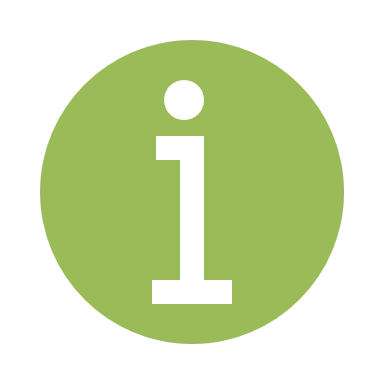 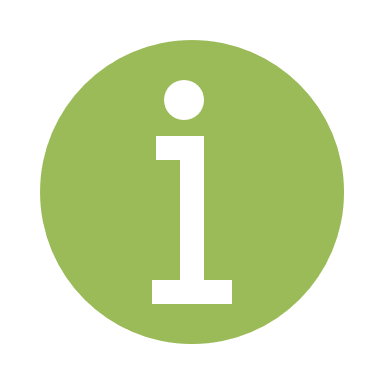 For all other provider types, payers are to report as individual entities only those provider groups whose total payments in the calendar year exceeded $20,000. Payers are to report these top organizations based on share of total payments to the parent provider, according to their contractual relationships, as individual entities until 80% of total payer payments to all provider groups are represented. Data for all provider groups who received less than $20,000 in payments in the calendar year shall be reported in the appropriate aggregate OrgID according to the table below.In the event that greater than 20% of total payments to all other provider groups have already been assigned to aggregate OrgIDs due to the $20,000 individual reporting threshold, it will not be possible to represent 80% of total payments made to all provider groups as individual entities. This is permissible, however, CHIA may contact the payer to confirm the reason for reporting less than 80% of total payments made to all provider groups as individual entities. Payers shall report data for all remaining provider groups groups in aggregate under the appropriate aggregate OrgID according to the table below. Determining Thresholds for Other Provider Aggregate Reporting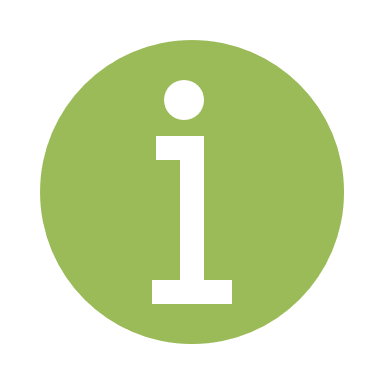 5.	Payer Reporting GuidelinesPayers must report RP data for the specified providers by insurance category (Commercial (self and fully insured), Medicare Advantage, Medicaid Managed Care Organization (MCO)/Accountable Care Organization (ACO-A), SCO, OneCare, Other) and by product type (HMO and POS, PPO, Indemnity, and Other). (See Appendix D.)  The RP data submission includes information regarding claims and non-claims payments by product and service.DefinitionsClaims Payments. Claims payments include all payments made pursuant to the payer’s contract with a provider made on the basis of a claim for medical services, including patient cost-sharing amounts. Reported values for a particular provider should reflect only payments made for services delivered by that provider. For example, if a physician group is reimbursed using global capitation based on a comprehensive set of services, claims payments should capture only physician group services, and not the full spectrum of services provided to patients under such contracts. Non-Claims Payments. Non-claims payments include all payments made pursuant to the payer’s contract with a provider that were not made on the basis of a claim for medical services. Only payments made to providers should be reported. Payments to government entities, such as the Health Safety Net Surcharge, should be omitted. Payers must report non-claims payments (when applicable) within each of the three templates (Hospital, Physician Group, Other Provider). Non-claims payments may be “specified” or “non-specified.” Specified payments are payments that are directly attributable to a provider, service setting, insurance category, and product type; for example, a performance bonus paid to a hospital for inpatient services for Medicare Advantage HMO plans. Non-specified payments are payments that are only attributable in part to a provider, service setting, insurance category and product type; for example, a performance bonus paid to a hospital, but not otherwise specified for a given product or patient population at that hospital. Payers must report the specified payment amounts whenever these data are available. For the balance of non-specified payments, payers must allocate on the basis of percentage of claims payments. Non-claims payments made to hospital systems or provider groups as a whole must be allocated to each hospital (inpatient and outpatient individually) or physician local practice group according to the claims payments made to the entities as a percent of total claims payments. (Please see the example in Appendix C for further detail.) In the RP submission, payers will only report the final non-claims amount (specified plus non-specified) for each provider, insurance category, and product type combination. If payers allocate non-claims payments to individual services by an internal methodology, then the non-claims payments should be reported in that allocation. If payers do not allocate non-claims payments, then non-claims should be entered as its own service. See Appendix F for further details on how to report non-claims payments. CHIA may request additional detail regarding non-claims payment allocation.File Layoutsa.) Hospital InpatientHospital inpatient data will be reported in the Hos Inpatient Data tab of the Hospital RP Template, separately identified by hospital type (acute, psychiatric/substance abuse, chronic, rehabilitation (see Appendix D, Table C)). Payers must report total number of discharges, total claims payments, total non-claims payments and case mix. Payers must submit additional behavioral health-only RP data for acute hospitals with psychiatric or substance abuse units. For such acute hospitals, the payer will report data for the same hospital twice: once as an acute hospital type, submitting data for all services including behavioral health, and again as a psychiatric hospital type, submitting behavioral health data only. b.) Hospital outpatient, physician group, and other providerFor the hospital outpatient, physician group, and other provider file types, payers must submit provider-specific service multipliers (service data element names and definitions to be determined by the payer), total claims-based payments, total non-claims payments, and provider-specific service payments. HOS outpatient data will be reported in the Hos Outpatient Data tab of the Hospital RP Template, PG data will be reported in the Physician Group Data tab of the Physician Group RP Template, and OP data will be submitted in the Other Provider Data tab of the Other Provider RP Template.Provider-Specific Service Multipliers. Provider-specific service multipliers are the negotiated service-specific mark-up from the standard fee schedule, reported for each provider, by insurance category and product type. The service multipliers must be defined for each service type for which payers reimburse providers for. Payers must provide negotiated multipliers directly from the contract wherever feasible.  In this case, the “MultiplierIndicator” field would be designated as 1 = Negotiated base rate or multiplier (not calculated).If it is not possible to provide negotiated multipliers directly from the contract, then an alternative approach is the indirect standardization method shown below. In this case, the “MultiplierIndicator” would be designated as 2 = Calculated payment-derived base rate or multiplier. This method relies on claims-based payments and number of units for the services being analyzed.  For example, for lab/radiology and emergency department services, the data could be grouped by CPT code. For ambulatory surgery services, when reimbursement is negotiated by ambulatory surgery categories using case rates, the data could be grouped by these case rate categories.  The resulting multiplier is based on comparing a provider’s “actual” average price to its “expected” average price. The expected average price is calculated using the network average prices for each case rate or CPT code.   The example shown below is a hypothetical calculation of multipliers for lab services.  In this example, there are only two providers in the network and two CPT codes that make up lab services, CPT X and CPT Y.  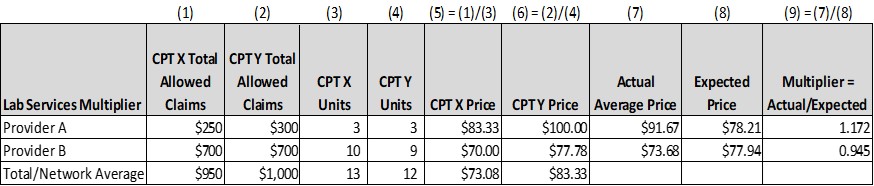 Columns (1) & (2):  These represent total allowed claims paid out for CPT X and CPT Y for Provider A & B in a given year. Columns (3) & (4):  These represent total units for CPT X and CPT Y for Provider A & B for the same year as the reported allowed claims.Column (5) & (6):  These represent an imputed price for CPT X and CPT Y by provider and for the network.Column (7):  This is the actual price across both CPT codes.  The formula for Provider A is: ($250+$300)/ (3+3) = $91.67.  The formula for Provider B across both CPT codes is: ($700 + $700)/ (10+9) = $73.68Column (8): This is the expected price for each provider using the network average prices.  The formula for Provider A is {(3*73.08+(3*83.33)}/ (3+3) = 78.21.  The formula for Provider B is {(10*73.08) + (9*83.33)}/ (10+9) = $77.94Column (9): This is the imputed multiplier and takes the ratio of Actual Price to Expected Price.If it is not possible to provide negotiated multipliers directly from the contracts, and data are not available to use the indirect standardization method shown above, then it is expected that the carriers use their best judgment and available data to calculate multipliers by provider group and service that reasonably represent the relative difference in price.  In this case, the “MultiplierIndicator” would be designated as 2 = Calculated payment-derived base rate or multiplier.c.) Submitting the TemplateThe Excel-based Relative Price templates include built in data validations. After inputting the data, users are required to run the data checks by clicking the Data Review buttons on the template Front Page tabs. If any errors are identified, users must correct these prior to submission. Users must also complete Table A.3 on the Front Page tab. If this table is not completed or if errors have not been corrected prior to submission, the submission will not be accepted by CHIA. For more information on how to use the template, please refer to the RP Template User Guide document.When the template is completed, payers must submit the data via the CHIA Submissions web portal. For more information on CHIA Submissions, please see the FAQ section of the “Information for Data Submitters” page on CHIA’s website.Appendix A: Uniform Relative Price Provider ListIn addition to the Uniform Relative Price Provider List posted on CHIA’s website, the Provider List for each provider type is also included in the Relative Price Submission Template for each file type.Appendix B: RP Methodology Document For detailed documentation of RP calculation methodology, and examples of sample calculations, please see the Methodology Document linked above.Appendix C: Data Submission GuidelinesAppendix D: Reference Tables Table A: Insurance CategoryTable B: Product TypeTable C: Hospital TypeTable D: Base Rate and Service Multiplier IndicatorTable E: Organization TypeTable F: File Record LegendAppendix E: Submission Naming ConventionsThe file naming convention will be automatically generated by clicking the “Save and Name Submission” button on the Front Page tab of the submission template. The file name will be similar to the file name shown below. The file can then be uploaded to the CHIA Submissions portal. Files that do not adhere to the automatically generated file name conventions will not be accepted for submission.Save and Name Submission button: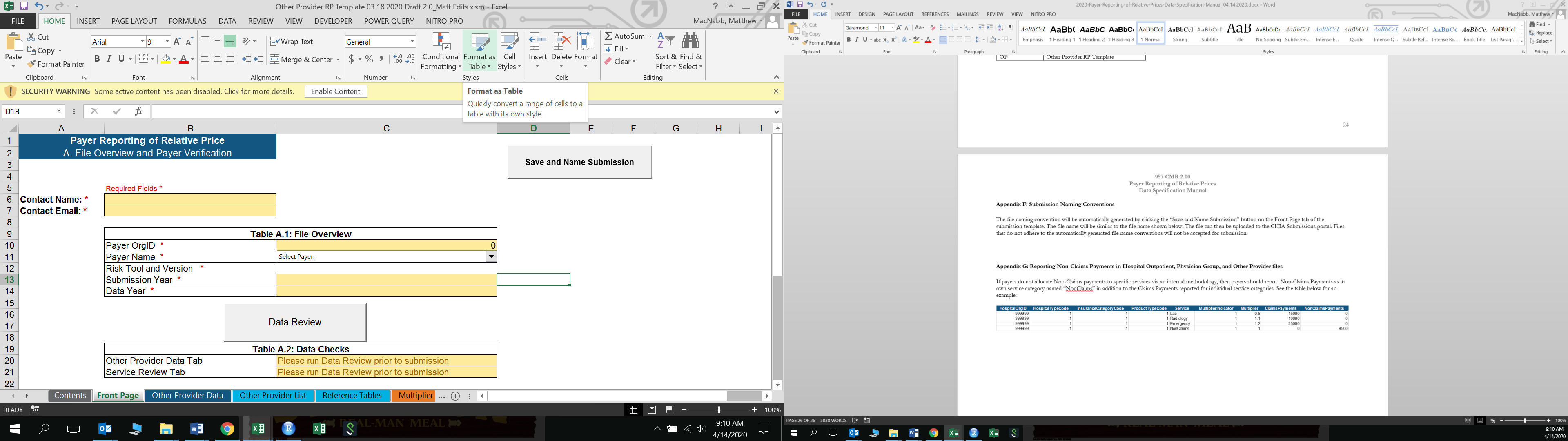 The automatically generated file name will be similar to “Payer_OrgID_147_2019_05042020123000_HOS_1234.xlsx” – please do not change the file name from what is automatically generated. Files that do not adhere to the naming convention will not be accepted.Appendix F: Reporting Non-Claims Payments in Hospital Outpatient, Physician Group, and Other Provider filesIf payers do not allocate Non-Claims payments to specific services via an internal methodology, then payers should report Non-Claims Payments as its own service named “NonClaims” in addition to the Claims Payments reported for individual services. See the table below for an example: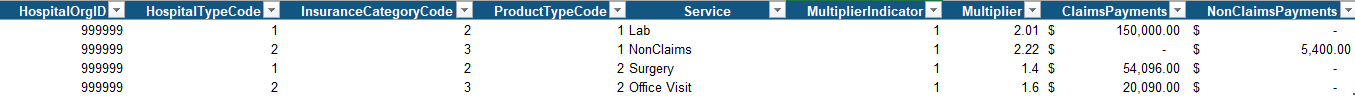 Appendix G: In-Network vs. Out-of-Network reportingPayers will indicate the number of providers that are considered In-Network and Out-of-Network. The yellow boxes listed below will allow each submitter to manually enter this information. 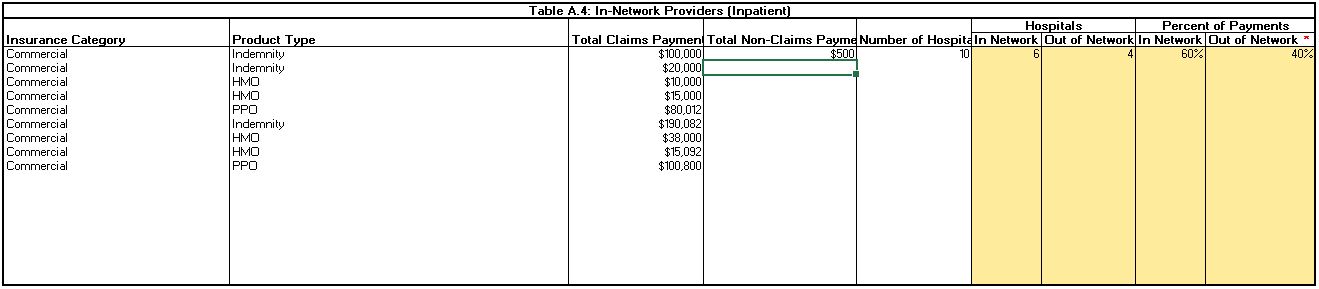 Relative Prices Filing ScheduleRelative Prices Filing ScheduleDateFiles DueFriday, October 6, 2023Requested additions to the uniform relative price provider listFriday, October 20, 2023Friday, October 20, 2023Friday, October 27, 2023Friday, November 17, 2023CY 22 Hospital Relative PricesMultiplier Calculation SummaryCY 22 Physician Group Relative PricesCY 22 Other Provider Relative PricesAggregate Organization TypeOrgIDFreestanding Ambulatory Surgical Centers999901Community Health Centers999902Community Mental Health Centers999903Freestanding Clinical Laboratories999904Freestanding Diagnostic Imaging Centers999905Home Health Agencies999906Skilled Nursing Facilities999907FileTabColData Element NameDate Active (version)TypeFormatRequiredElement Submission GuidelineHOSHos Inpatient DataAHospital OrgID05/04/2020Integer########YesThe ORGID assigned by CHIA for the provider. Refer to Hospital List tab for the number associated with each providerMust be a CHIA-issued OrgID.HOSHos Inpatient DataBHospital Type Code05/04/2020Integer#YesHospital Type.See Table E.1 on the Reference Tables tab.HOSHos Inpatient DataCInsurance Category Code05/04/2020Integer#YesInsurance Category.See Table E.2 on the Reference Tables tab.HOSHos Inpatient DataDProduct Type Code05/04/2020Integer#YesProduct Type.See Table E.3 on the Reference Tables tab.HOSHos Inpatient DataEClaims Payments05/04/2020Number#######.##YesThe sum of all Claims Related Payments for every Hospital/Hospital Type/Insurance Category/Product Type combination.No negative values.HOSHos Inpatient DataFNonClaims Payments05/04/2020Number#######.##YesThe sum of all Non-Claims Related Payments for every Hospital/Hospital Type/Insurance Category/Product Type combination.HOSHos Inpatient DataGDischarges05/04/2020Integer#########YesTotal Number of DischargesNo negative values.HOSHos Inpatient DataHCase Mix Score05/04/2020Number##.##YesCase Mix Index for all casesValue must be positive, and between ‘.2’ and ‘10’.NOTE: If case mix adjustment is not done for a given hospital type, then a 1 should be used for all case mix scores and situation should be noted in Front Page tab.HOSHos Outpatient DataAHospital OrgID05/04/2020Integer########YesThe ORGID assigned by CHIA for the provider. Refer to Hospital List tab for the number associated with each providerMust be a CHIA-issued OrgID.HOSHos Outpatient DataBHospital Type Code05/04/2020Integer#YesHospital Type.See Table E.1 on the Reference Tables tab.HOSHos Outpatient DataCInsurance Category Code05/04/2020Integer#YesInsurance Category.See Table E.2 on the Reference Tables tab.HOSHos Outpatient DataDProduct Type Code05/04/2020Integer#YesProduct Type.See Table E.3 on the Reference Tables tab.HOSHos Outpatient DataFService05/04/2020TextFree TextYesA unique description describing the service group.HOSHos Outpatient DataGMultiplier Indicator05/04/2020Integer#YesPayment Derived Service Multiplier Indicator.For every Hospital/Hospital Type/Insurance Category/Product Type/Service combination there can only be one Multiplier Indicator value.See Table E.4 on the Reference Tables tab.HOSHos Outpatient DataHMultiplier05/04/2020Number##.##YesPayment Derived Service Multiplier Indicator.For every Hospital/Hospital Type/Insurance Category/Product Type/Service combination there can only be one Multiplier Indicator value.In instances where there is no claims data reported in a given year, report multiplier value based on negotiated contract rates. Multiplier value must fall in range: ‘0.1’-‘20’HOSHos Outpatient DataIClaims Payments05/04/2020Number#######.##YesThe sum of all Claims Related Payments for every Hospital/Hospital Type/Insurance Category/Product Type/Service combination.No negative values.HOSHos Outpatient DataJNon Claims Payments05/04/2020Number#######.##YesThe sum of all Non-Claims Related Payments for every Hospital/Hospital Type/Insurance Category/Product Type/Service combination.PGPhysician Group DataAProvider Group OrgID05/04/2020Integer########YesThe ORGID assigned by CHIA for the provider. Refer to Physician Group List tab for the number associated with each providerMust be a CHIA-issued OrgID.PGPhysician Group DataBLocal Practice OrgID05/04/2020Integer########YesThe ORGID assigned by CHIA for the provider. Refer to Physician Group List tab for the number associated with each providerMust be a CHIA-issued OrgID.PGPhysician Group DataCInsurance Category Code05/04/2020Integer#YesInsurance Category.See Table D.2 on the Reference Tables tab.PGPhysician Group DataDProduct Type Code05/04/2020Integer#YesProduct Type.See Table D.3 on the Reference Tables tab.PGPhysician Group DataEPediatric Indicator05/04/2020Integer#YesAn indicator variable to mark that the physician group serves primarily pediatric patients: 0 = Non-Pediatric; 1 = PediatricPGPhysician Group DataGService05/04/2020TextFree TextYesA unique description describing the service group.PGPhysician Group DataHMultiplier Indicator05/04/2020Integer#YesPayment Derived Service Multiplier Indicator.For every Provider Group/Local Practice Group/Insurance Category/Product Type/Service combination there can only be one Multiplier Indicator value.In instances where there is no claims data reported in a given year, report multiplier value based on negotiated contract rates. See Table D.4 on the Reference Tables tab.PGPhysician Group DataIMultiplier05/04/2020Number##.##YesPayment Derived Service Multiplier Indicator.For every Provider Group/Local Practice Group /Insurance Category/Product Type/Service combination there can only be one Multiplier Indicator value.Multiplier value must fall in range: ‘0.1’-‘20’PGPhysician Group DataJClaims Payments05/04/2020Number#######.##YesThe sum of all Claims Related Payments for every Provider Group/Local Practice Group/Insurance Category/Product Type/Service combination.No negative values.PGPhysician Group DataKNon Claims Payments05/04/2020Number#######.##YesThe sum of all Non-Claims Related Payments for every Provider Group/Local Practice Group/Insurance Category/Product Type/Service combination.OPOther Provider DataAProvider Group OrgID05/04/2020Integer########YesThe ORGID assigned by CHIA for the provider. Refer to Physician Group List tab for the number associated with each providerMust be a CHIA-issued OrgID.OPOther Provider DataBLocal Practice OrgID05/04/2020Integer########YesThe ORGID assigned by CHIA for the provider. Refer to Physician Group List tab for the number associated with each providerMust be a CHIA-issued OrgID.OPOther Provider DataCInsurance Category Code05/04/2020Integer#YesInsurance Category.See Table D.2 on the Reference Tables tab.OPOther Provider DataDProduct Type Code05/04/2020Integer#YesProduct Type.See Table D.3 on the Reference Tables tab.OPOther Provider DataFService05/04/2020TextFree TextYesA unique description describing the service group.OPOther Provider DataGMultiplier Indicator05/04/2020Integer#YesPayment Derived Service Multiplier Indicator.For every Provider Group/Local Practice Group/Insurance Category/Product Type/Service combination there can only be one Multiplier Indicator value.In instances where there is no claims data reported in a given year, report multiplier value based on negotiated contract rates. See Table D.4 on the Reference Tables tab.OPOther Provider DataHMultiplier05/04/2020Number##.##YesPayment Derived Service Multiplier Indicator.For every Provider Group/Local Practice Group/Insurance Category/Product Type/Service combination there can only be one Multiplier Indicator value.Multiplier value must fall in range: ‘0.1’-‘20’OPOther Provider DataIClaims Payments05/04/2020Number#######.##YesThe sum of all Claims Related Payments for every Provider Group/Local Practice Group/Insurance Category/Product Type/Service combination.No negative values.OPOther Provider DataJNon Claims Payments05/04/2020Number#######.##YesThe sum of all Non-Claims Related Payments for every Provider Group/Local Practice Group/Insurance Category/Product Type/Service combination.IDDescription1Medicare Advantage2Medicaid Managed Care Organization (MCO)/Accountable Care Organization (ACO-A)3Commercial (self and fully insured)4SCO5OneCare6OtherIDDescription1HMO and POS2PPO3Indemnity4OtherIDDescription1Acute Hospital2Psychiatric or Substance Use Disorder Hospital or Acute Hospital Behavioral Health Unit only3Chronic Hospital4Rehabilitation HospitalIDDescription1Negotiated base rate or multiplier (not calculated)2Calculated payment-derived base rate or multiplier 3Standard per unit rate (use for hospital inpatient only – non-acute hospitals or acute hospitals with waiver)IDDescription1Hospital2Physician Group3Ambulatory Surgical Center4Community Health Center5Community Mental Health Center6Freestanding Clinical Labs7Freestanding Diagnostic Imaging8Home Health Agencies9Skilled Nursing FacilitiesFile FieldDescriptionHOSHospital RP TemplatePGPhysician Group RP Template OPOther Provider RP Template